Blue Valley Word List 2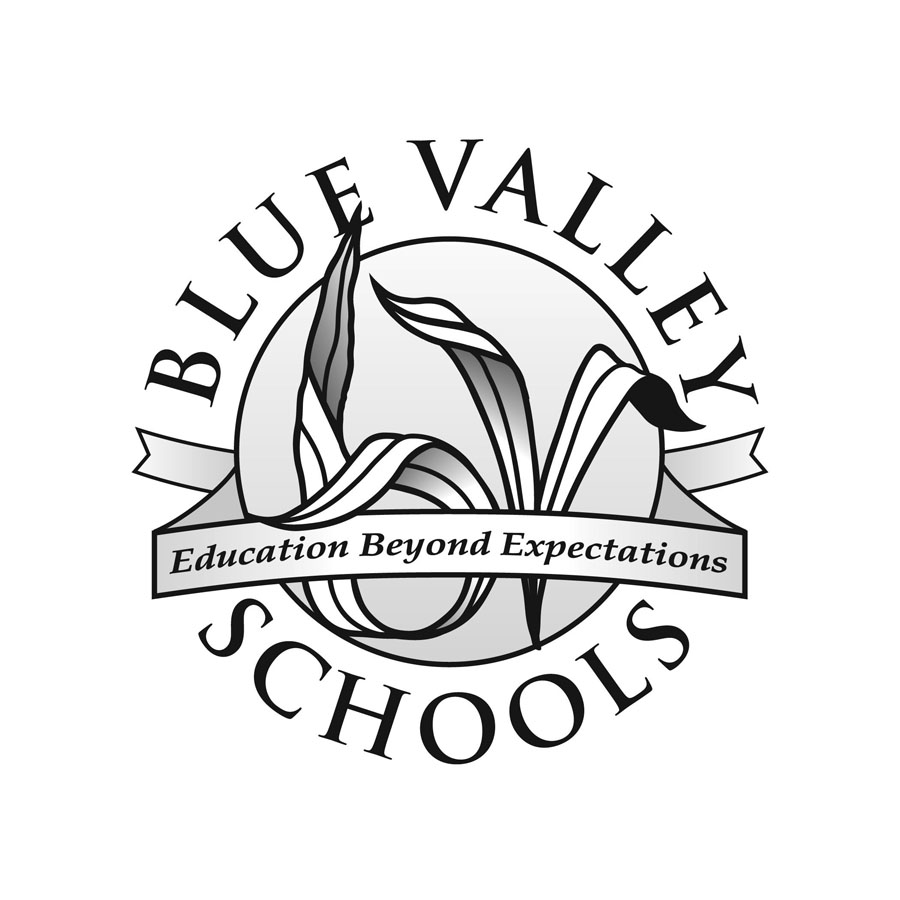 aboutdonejumpprettyveryafterdon’tjustPullswalkairdoorknowpurplewantagaindoeslaughreadwarmalleatlistensrightwatchedalmosteightlivedriverwateralongeverylongsawwentalwaysfastlovesayswereanotherfindmadeschoolwhenansweredfirstmanySeawhereanyfivemakessevenwhitearoundfriendmoreshould whybabyfourmyselfsixworldBallfunnyneedsmallwouldbecausegetnewsomeyellowbeengivenextsomethingyourbeforegreenninetakezeroblackgoingoldtellbluegoneoncetenbrowngoodonlythankbeforeheardopentheircalledhelpothersthemcausedhighorangetherecolorshimourthesecouldhomeoutthinkdayshouseoverthoughtdearhowpeoplethreedoesI’llpinktodaydogintoplaystwo